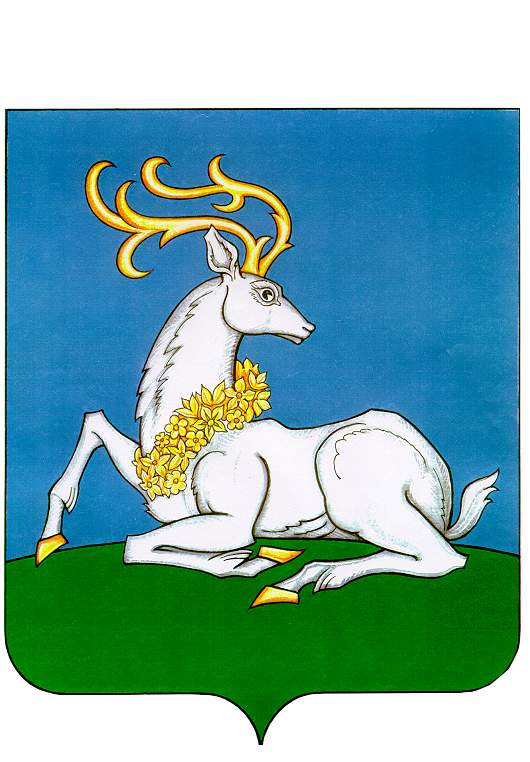 АДМИНИСТРАЦИЯОДИНЦОВСКОГО ГОРОДСКОГО ОКРУГАМОСКОВСКОЙ ОБЛАСТИПОСТАНОВЛЕНИЕ17.02.2023 № 755В целях приведения муниципальных программ Одинцовского городского округа Московской области в соответствие с Порядком разработки и реализации муниципальных программ Одинцовского городского округа Московской области, утвержденным постановлением Администрации Одинцовского городского округа Московской области от 30.12.2022 № 7905, актуализированными типовыми муниципальными программами Московской области, в связи с изменением объемов финансирования за счет средств бюджета Одинцовского городского округа Московской области на 2023 - 2027 годы, перечня мероприятий муниципальной программы Одинцовского городского округа Московской области «Цифровое муниципальное образование» на 2023 - 2027 годы,ПОСТАНОВЛЯЮ:Внести в муниципальную программу Одинцовского городского округа Московской области «Цифровое муниципальное образование» на 2023 -2027 годы, утвержденную постановлением Администрации Одинцовского городского округа Московской области от 18.11.2022 № 6838, изменения, изложив в редакции согласно Приложению к настоящему постановлению (прилагается). 2. Опубликовать настоящее постановление в официальных средствах массовой информации и разместить на официальном сайте Одинцовского городского округа Московской области в сети «Интернет».3. Настоящее постановление вступает в силу со дня его официального опубликования. Глава Одинцовского городского округа					            А.Р. ИвановПриложение к постановлению Администрации Одинцовского городского округа Московской области от 17.02.2023 № 755«Утверждена постановлением Администрации Одинцовского городского округаМосковской областиот «18» ноября 2022 № 6838МУНИЦИПАЛЬНАЯ ПРОГРАММА ОДИНЦОВСКОГО ГОРОДСКОГО ОКРУГА МОСКОВСКОЙ ОБЛАСТИ «ЦИФРОВОЕ МУНИЦИПАЛЬНОЕ ОБРАЗОВАНИЕ» НА 2023-2027 ГОДЫ1. Паспорт муниципальной программы Одинцовского городского округа Московской области«Цифровое муниципальное образование»2. Общая характеристика в сфере развития цифровой экономики муниципального образования Московской области, основные проблемы, инерционный прогноз его развития, описание цели муниципальной программы2.1. Общая характеристика в сфере развития цифровой экономики Одинцовского городского округа Московской областиНастоящая программа «Цифровое муниципальное образование» определяет цели и задачи развития цифровой экономики - экономического уклада, характеризующегося переходом на качественно новый уровень использования информационно-телекоммуникационных технологий во всех сферах социально-экономической деятельности. Ключевым направлением внедрения информационных технологий в деятельность органов государственной власти, органов местного самоуправления, государственных и муниципальных организаций и учреждений является совершенствование процедур предоставления населению государственных, муниципальных и бюджетных услуг.Необходимо добиться кардинального повышения качества и доступности этих услуг, упростить процедуры взаимодействия, сократить издержки граждан и организаций, связанные с их получением, обеспечить повышение эффективности бюджетных расходов в этой сфере. Решение этих задач является необходимым условием повышения уровня удовлетворенности населения Одинцовского городского округа Московской области качеством предоставления государственных, муниципальных и бюджетных услуг.В настоящее время формируется базовая информационно-технологическая инфраструктура Одинцовского городского округа Московской области, имеются потребности в оснащении современной компьютерной и организационной техникой. Определены планы по обновлению, дальнейшей модернизации и развитию парка используемого компьютерного и сетевого оборудования. Все подразделения ОМСУ обеспечены доступом к сети Интернет.Основные проблемы в сфере цифровой экономики
Одинцовского городского округа Московской областиНесмотря на достигнутые в предыдущий период результаты , появлением новых сервисов и внедрением современных технологий, сегодняшний уровень развития информационно-телекоммуникационной инфраструктуры ЦИОГВ и ГО Московской области, ОМСУ Московской области не в полной мере обеспечивает возможность перехода на массовое оказание государственных и муниципальных услуг в электронном виде.Вместе с тем результаты внедрения информационных технологий часто носят преимущественно локальный характер, что не позволяет значительно улучшить межведомственное взаимодействие и повысить качество предоставляемых гражданам услуг. Одним из факторов, негативно влияющих на перспективы создания полноценной цифровизации в Одинцовском городском округе Московской области, является низкий уровень использования информационных технологий в работе подведомственных учреждений. При этом на региональном уровне не достаточно организована системная работа с ОМСУ Московской области по этому направлению, не сформулированы приоритеты, отсутствуют механизмы стимулирования и координации перехода администраций муниципальных образований на новые технологии работы, не достаточно активно ведется работа по сопряжению региональных и муниципальных информационных систем, совместному формированию и использованию единых общерегиональных баз и банков данных.Несмотря на достижение таких результатов, как вхождение в пятерку лучших регионов РФ по уровню цифровой зрелости, задачи предусмотренные решениями Президента Российской Федерации и Правительства Российской Федерации показателей результативности использования информационных технологий в деятельности ЦИОГВ и ГО Московской области, ОМСУ Московской области возможно только при консолидации и концентрации усилий всех ведомств на региональном и муниципальном уровнях, мобилизации кадровых, организационных и финансовых ресурсов, обеспечении эффективной координации бюджетных расходов и проведении скоординированной централизованной технической политики в этой сфере.Описание цели муниципальной программыЦель муниципальной программы «Цифровое муниципальное образование» (далее – Муниципальная программа) – повышение эффективности муниципального управления, развитие информационного общества в муниципальном образовании Московской области и создание достаточных условий институционального и инфраструктурного характера для создания и (или) развития цифровой экономики.Для достижения цели муниципальной программы планируется решение проблем социально-экономического развития муниципального образования Московской области посредством реализации подпрограмм.В результате реализации подпрограмм достигаются следующие планируемые результаты:совершенствование системы управления муниципального образования Московской области;повышение качества и доступности предоставления государственных и муниципальных услуг на базе многофункциональных центров предоставления государственных и муниципальных услуг;внедрение в деятельность ОМСУ муниципального образования Московской области технологий цифровой экономики и современных методов управления;внедрение и использование информационных систем и информационных ресурсов Московской области, обеспечивающих эффективное взаимодействие ОМСУ муниципального образования Московской области с ЦИОГВ Московской области, ОГВ Московской области, населением и организациями.Достижение цели муниципальной программы «Цифровое муниципальное образование» на 2023-2027 годы осуществляется посредством реализации комплекса мероприятий, входящих в состав соответствующих подпрограмм и взаимоувязанных по основным мероприятиям, срокам осуществления, исполнителям и ресурсам.Мероприятия и результаты выполнения мероприятий муниципальной программы представлены в приложении 1 к муниципальной программе «Перечень мероприятий муниципальной программы «Цифровое муниципальное образование». Реализация мероприятий муниципальной программы направлена на достижение целевых показателей.Целевые показатели реализации настоящей муниципальной программы, характеризующие достижение цели, представлены в приложении 2 к муниципальной программе «Целевые показатели муниципальной программы «Цифровое муниципальное образование».Методика расчета значений целевых показателей и методика определения результатов выполнения мероприятий муниципальной программы Одинцовского городского округа «Цифровое муниципальное образование» на 2023-2027 годы представлены в приложениях 3,4 к муниципальной программе.3. Инерционный прогноз развития сферы муниципального управления в Одинцовском городском округе Московской области с учетом реализации муниципальной программы, возможные варианты решения проблем, оценка преимуществ и рисков, возникающих при выборе вариантов решения проблемКроме потенциальной угрозы появления рисков развития инерционных тенденций в сфере муниципального управления, в целом возникают процессы, которые требуют принятия соответствующих мер, таких как:- развитие сетей связи;- развитие муниципальных центров обработки данных;- внедрение муниципальных информационных систем;- создание современных и эффективных систем сбора, обработки и хранения больших массивов данных.	Из-за недостаточного финансирования развитие цифровой экономики муниципального образования подвержено определенным рискам, прежде всего:	- сохранности и целостности цифровых данных пользователей, а так же доверие граждан к цифровой среде;	- увеличения внешних технических сил и средств воздействия на информационную инфраструктуру, в том числе и на критическую.Сопоставление основных показателей, характеризующих развитие проблем в сфере муниципального управления к 2023 году по двум сценариям – инерционному и программно-целевому – является основанием для выбора в качестве основного сценария для решения задач в сфере муниципального управления на перспективу до 2027 года программно-целевого сценария. Решение задач Московской области и муниципальных задач в сфере муниципального управления позволит достичь планируемые целевые значения показателей за счет комплексного подхода в их решении и оптимального планирования ресурсов на реализацию необходимых мероприятий, входящих в состав соответствующих подпрограмм и взаимоувязанных по задачам, срокам осуществления, исполнителям и ресурсам.Вместе с тем использование программно-целевого сценария не гарантирует отсутствие определенных рисков в ходе реализации муниципальной программы под воздействием соответствующих внешних и внутренних факторов. Основные риски, которые могут возникнуть при реализации муниципальной программы:недостижение значений целевых показателей планируемых результатов муниципальной программы к 2027 году;невыполнение мероприятий в установленные сроки по причине несогласованности действий муниципальных заказчиков подпрограмм и исполнителей мероприятий подпрограмм;снижение объемов финансирования мероприятий муниципальной программы вследствие изменения прогнозируемых объемов доходов бюджета муниципального образования Московской области или неполное предоставление средств из запланированных источников в соответствующих подпрограммах;неэффективное и/или неполное использование возможностей и сервисов, внедряемых в рамках муниципальной программы «Цифровое муниципальное образование», информационных систем и ресурсов;технические и технологические риски, в том числе по причине несовместимости ИС;методологические риски, связанные с отсутствием методических рекомендаций по применению нормативных правовых актов в сфере государственного и муниципального управления;организационные риски при не обеспечении необходимого взаимодействия участников решения программных задач.В целях обеспечения управления рисками муниципальный заказчик программы организует осуществление контроля и оценку эффективности реализации подпрограмм в составе муниципальной программы и на основе результатов оценки вносит необходимые предложения координатору муниципальной программы для принятия соответствующих решений, в том числе по корректировке муниципальной программы.Риск недостижения конечных результатов муниципальной программы минимизируется формированием процедур мониторинга показателей основных мероприятий подпрограмм, включая промежуточные значения показателей по годам реализации муниципальной программы.Минимизация риска несогласованности действий участников муниципальной программы осуществляется в рамках взаимодействия муниципального заказчика муниципальной программы, координатора муниципальной программы и муниципальных заказчиков подпрограмм в составе муниципальной программы.Минимизация рисков недофинансирования из бюджетных и других запланированных источников осуществляется путем ежегодного пересмотра прогнозных показателей доходов бюджета муниципального образования Московской области, учтенных при формировании финансовых параметров муниципальной программы, анализа и оценки результатов реализации мероприятий подпрограмм в ходе их исполнения, оперативного принятия решений в установленном порядке о перераспределении средств между подпрограммами. На минимизацию наступления финансового риска направлены также меры по перераспределению финансовых ресурсов, определяющие изменение значений целевых показателей в зависимости от реализации отдельных мероприятий при снижении или увеличении объемов финансирования в пределах 5 процентов относительно общего объема запланированных в соответствующей подпрограмме финансовых средств на ее реализацию.Для обеспечения эффективного и полного использования возможностей, предоставляемых информационно-коммуникационными технологиями, в программу включены мероприятия централизованного обеспечения информационными ресурсами и системами с участием ОМСУ муниципального образования Московской области в качестве уполномоченного органа по осуществлению закупок соответствующих ИТ-ресурсов для ОМСУ муниципального образования Московской области и их подведомственных учреждений. Также для минимизации рисков планируется реализация комплекса мер по повышению квалификации муниципальных служащих, популяризации среди населения информационных технологий, стимулирование их использования для взаимодействия с ОМСУ муниципального образования Московской области.Технические и технологические риски минимизируются на основе применения в ходе разработки и внедрения информационно-коммуникационных систем современных технологий и стандартов разработки ИКТ решений, организации управления техническими мероприятиями по разработке, внедрению и использованию ИС, привлечения квалифицированных исполнителей, а также на основе проведения экспертизы предлагаемых решений в ключе требований к ИС.Порядок взаимодействия ответственного за выполнение мероприятия программы (подпрограммы) с муниципальным заказчиком муниципальной программыУправление реализацией Муниципальной программы осуществляет координатор Муниципальной программы в лице заместителя Главы Администрации Одинцовского городского округа Бажановой М.А.Разработчиками и исполнителями Муниципальной программы являются:– в части подпрограммы 1 – МКУ МФЦ Одинцовского городского округа;– в части подпрограммы 2 – Управление информационных технологий, информационной безопасности и связи, Управление образования Администрации Одинцовского городского округа, Управление жилищно-коммунального хозяйства Администрации Одинцовского городского округа;– в части подпрограммы 3 – МКУ МФЦ Одинцовского городского округа.Исполнители мероприятий Муниципальной программы несут ответственность за своевременную реализацию мероприятий Муниципальной программы, достижение запланированных результатов и в назначенные сроки предоставляют муниципальному заказчику отчеты о реализации мероприятий Муниципальной программы.Муниципальный заказчик Муниципальной программы: – формирует прогноз расходов на реализацию программных мероприятий;– обеспечивает взаимодействие между ответственными за выполнение отдельных мероприятий Муниципальной программы и координацию их действий по реализации Муниципальной программы (подпрограмм);– участвует в обсуждении вопросов, связанных с реализацией и финансированием Муниципальной программы в части соответствующего мероприятия;– формирует обоснование объемов финансирования мероприятий Муниципальной программы в бюджет Одинцовского городского округа на соответствующий финансовый год и плановый период, несет ответственность за выполнение мероприятий;– предоставляет отчет (оперативный, годовой) о выполнении Муниципальной программы в Управление по инвестициям и поддержке предпринимательства Администрации Одинцовского городского округа, предварительно согласовав его с Финансово-казначейским управлением Администрации Одинцовского городского округа.5. Состав, форма и сроки представления отчетности о ходе реализации мероприятий муниципальной программыС целью контроля за реализацией Муниципальной программы муниципальный заказчик программы формирует в подсистеме ГАС "Управление":1) ежеквартально до 15 числа месяца, следующего за отчетным кварталом, оперативный отчет о реализации мероприятий Муниципальной программы по формам согласно приложениям № 9 и 10 к Порядку разработки и реализации муниципальных программ Одинцовского городского округа Московской области, утвержденным постановлением Администрации Одинцовского городского округа Московской области от 30.12.2022 № 7905 (далее – Порядок);2) ежегодно в срок до 01 марта года, следующего за отчетным, годовой отчет о реализации мероприятий Муниципальной программы, согласовывает его с Финансово-казначейским управлением в части бюджетных средств и представляет в Управление по инвестициям и поддержке предпринимательства Администрации Одинцовского городского округа для оценки эффективности реализации муниципальной программы;К годовому отчету о реализации мероприятий Муниципальной программы дополнительно представляется аналитическая записка, в которой отражаются результаты:– анализа достижения планируемых результатов реализации муниципальной программы;– анализа выполнения мероприятий Муниципальной программы, влияющих на достижение планируемых результатов реализации Муниципальной программы;– анализа причин невыполнения или выполнения не в полном объеме мероприятий Муниципальной программы, недостижения планируемых результатов реализации Муниципальной программы;– анализа фактически произведенных расходов, в том числе по источникам финансирования, с указанием основных причин неосвоения средств.Оперативный и годовой отчеты о реализации Муниципальной программы представляются с учетом требований и по формам, установленным Порядком.Начальник Управления 
информационных технологий, информационной безопасности и связи					В.И. ТерехинНачальник Управления бухгалтерского учета и отчетности									   Н.А. СтародубоваНачальник Управления информационных технологий,информационной безопасности и связи										В.И. ТерехинПриложение 2 к муниципальной программеЦелевые показатели муниципальной программы
«Цифровое муниципальное образование»Начальник Управления информационных технологий,информационной безопасности и связи													В.И. ТерехинПриложение 3к муниципальной программеМетодика расчета значений целевых показателей муниципальной программы «Цифровое муниципальное образование»Начальник Управления информационных технологий,информационной безопасности и связи													В.И. ТерехинПриложение 4к муниципальной программеМетодика определения результатов выполнения мероприятий муниципальной программы «Цифровое муниципальное образование»Начальник Управления информационных технологий,информационной безопасности и связи													В.И. ТерехинО внесении изменений в муниципальную программу Одинцовского городского округа Московской области «Цифровое муниципальное образование» на 2023-2027 годыКоординатор муниципальной программыЗаместитель Главы администрации М.А. БажановаЗаместитель Главы администрации М.А. БажановаЗаместитель Главы администрации М.А. БажановаЗаместитель Главы администрации М.А. БажановаЗаместитель Главы администрации М.А. БажановаЗаместитель Главы администрации М.А. БажановаМуниципальный заказчик муниципальной программыАдминистрация Одинцовского городского округа Московской областиАдминистрация Одинцовского городского округа Московской областиАдминистрация Одинцовского городского округа Московской областиАдминистрация Одинцовского городского округа Московской областиАдминистрация Одинцовского городского округа Московской областиАдминистрация Одинцовского городского округа Московской областиЦели муниципальной программыПовышение эффективности муниципального управления, развитие информационного общества в Одинцовском городском округе Московской области и создание достаточных условий институционального и инфраструктурного характера для создания и (или) развития цифровой экономикиПовышение эффективности муниципального управления, развитие информационного общества в Одинцовском городском округе Московской области и создание достаточных условий институционального и инфраструктурного характера для создания и (или) развития цифровой экономикиПовышение эффективности муниципального управления, развитие информационного общества в Одинцовском городском округе Московской области и создание достаточных условий институционального и инфраструктурного характера для создания и (или) развития цифровой экономикиПовышение эффективности муниципального управления, развитие информационного общества в Одинцовском городском округе Московской области и создание достаточных условий институционального и инфраструктурного характера для создания и (или) развития цифровой экономикиПовышение эффективности муниципального управления, развитие информационного общества в Одинцовском городском округе Московской области и создание достаточных условий институционального и инфраструктурного характера для создания и (или) развития цифровой экономикиПовышение эффективности муниципального управления, развитие информационного общества в Одинцовском городском округе Московской области и создание достаточных условий институционального и инфраструктурного характера для создания и (или) развития цифровой экономикиПеречень подпрограмм:Муниципальный заказчик подпрограммы:Муниципальный заказчик подпрограммы:Муниципальный заказчик подпрограммы:Муниципальный заказчик подпрограммы:Муниципальный заказчик подпрограммы:Муниципальный заказчик подпрограммы:«Повышение качества и доступности предоставления государственных и муниципальных услуг на базе многофункциональных центров предоставления государственных и муниципальных услуг»Администрация Одинцовского городского округа Московской областиАдминистрация Одинцовского городского округа Московской областиАдминистрация Одинцовского городского округа Московской областиАдминистрация Одинцовского городского округа Московской областиАдминистрация Одинцовского городского округа Московской областиАдминистрация Одинцовского городского округа Московской области«Развитие информационной и технологической инфраструктуры экосистемы цифровой экономики муниципального образования Московской области».Администрация Одинцовского городского округа Московской областиАдминистрация Одинцовского городского округа Московской областиАдминистрация Одинцовского городского округа Московской областиАдминистрация Одинцовского городского округа Московской областиАдминистрация Одинцовского городского округа Московской областиАдминистрация Одинцовского городского округа Московской области«Обеспечивающая подпрограмма».Администрация Одинцовского городского округа Московской областиАдминистрация Одинцовского городского округа Московской областиАдминистрация Одинцовского городского округа Московской областиАдминистрация Одинцовского городского округа Московской областиАдминистрация Одинцовского городского округа Московской областиАдминистрация Одинцовского городского округа Московской областиКраткая характеристика подпрограмм1. Реализация мероприятий подпрограммы 1 направлена на повышение качества и доступности предоставления государственных и муниципальных услуг на базе многофункциональных центров предоставления государственных и муниципальных услуг.Приоритетными направлениями развития сферы реализации подпрограммы являются:- оптимизация процессов предоставления государственных и муниципальных услуг на базе многофункциональных центров предоставления государственных и муниципальных услуг Одинцовского городского округа;- осуществление информационного взаимодействия при предоставлении государственных и муниципальных услуг;- осуществление мониторинга качества предоставления государственных и муниципальных услуг.Реализация данных направлений позволит повысить уровень удовлетворенности качеством предоставления государственных и муниципальных услуг, снизить время ожидания при обращении за получением государственных и муниципальных услуг.1. Реализация мероприятий подпрограммы 1 направлена на повышение качества и доступности предоставления государственных и муниципальных услуг на базе многофункциональных центров предоставления государственных и муниципальных услуг.Приоритетными направлениями развития сферы реализации подпрограммы являются:- оптимизация процессов предоставления государственных и муниципальных услуг на базе многофункциональных центров предоставления государственных и муниципальных услуг Одинцовского городского округа;- осуществление информационного взаимодействия при предоставлении государственных и муниципальных услуг;- осуществление мониторинга качества предоставления государственных и муниципальных услуг.Реализация данных направлений позволит повысить уровень удовлетворенности качеством предоставления государственных и муниципальных услуг, снизить время ожидания при обращении за получением государственных и муниципальных услуг.1. Реализация мероприятий подпрограммы 1 направлена на повышение качества и доступности предоставления государственных и муниципальных услуг на базе многофункциональных центров предоставления государственных и муниципальных услуг.Приоритетными направлениями развития сферы реализации подпрограммы являются:- оптимизация процессов предоставления государственных и муниципальных услуг на базе многофункциональных центров предоставления государственных и муниципальных услуг Одинцовского городского округа;- осуществление информационного взаимодействия при предоставлении государственных и муниципальных услуг;- осуществление мониторинга качества предоставления государственных и муниципальных услуг.Реализация данных направлений позволит повысить уровень удовлетворенности качеством предоставления государственных и муниципальных услуг, снизить время ожидания при обращении за получением государственных и муниципальных услуг.1. Реализация мероприятий подпрограммы 1 направлена на повышение качества и доступности предоставления государственных и муниципальных услуг на базе многофункциональных центров предоставления государственных и муниципальных услуг.Приоритетными направлениями развития сферы реализации подпрограммы являются:- оптимизация процессов предоставления государственных и муниципальных услуг на базе многофункциональных центров предоставления государственных и муниципальных услуг Одинцовского городского округа;- осуществление информационного взаимодействия при предоставлении государственных и муниципальных услуг;- осуществление мониторинга качества предоставления государственных и муниципальных услуг.Реализация данных направлений позволит повысить уровень удовлетворенности качеством предоставления государственных и муниципальных услуг, снизить время ожидания при обращении за получением государственных и муниципальных услуг.1. Реализация мероприятий подпрограммы 1 направлена на повышение качества и доступности предоставления государственных и муниципальных услуг на базе многофункциональных центров предоставления государственных и муниципальных услуг.Приоритетными направлениями развития сферы реализации подпрограммы являются:- оптимизация процессов предоставления государственных и муниципальных услуг на базе многофункциональных центров предоставления государственных и муниципальных услуг Одинцовского городского округа;- осуществление информационного взаимодействия при предоставлении государственных и муниципальных услуг;- осуществление мониторинга качества предоставления государственных и муниципальных услуг.Реализация данных направлений позволит повысить уровень удовлетворенности качеством предоставления государственных и муниципальных услуг, снизить время ожидания при обращении за получением государственных и муниципальных услуг.1. Реализация мероприятий подпрограммы 1 направлена на повышение качества и доступности предоставления государственных и муниципальных услуг на базе многофункциональных центров предоставления государственных и муниципальных услуг.Приоритетными направлениями развития сферы реализации подпрограммы являются:- оптимизация процессов предоставления государственных и муниципальных услуг на базе многофункциональных центров предоставления государственных и муниципальных услуг Одинцовского городского округа;- осуществление информационного взаимодействия при предоставлении государственных и муниципальных услуг;- осуществление мониторинга качества предоставления государственных и муниципальных услуг.Реализация данных направлений позволит повысить уровень удовлетворенности качеством предоставления государственных и муниципальных услуг, снизить время ожидания при обращении за получением государственных и муниципальных услуг.Краткая характеристика подпрограмм2. Основные мероприятия подпрограммы 2 соответствуют национальным приоритетам использования информационных технологий в деятельности государственных и муниципальных органов и организаций, направлены на развитие следующих направлений: информационная инфраструктура, информационная безопасность, цифровое государственное управление, цифровая образовательная среда.2. Основные мероприятия подпрограммы 2 соответствуют национальным приоритетам использования информационных технологий в деятельности государственных и муниципальных органов и организаций, направлены на развитие следующих направлений: информационная инфраструктура, информационная безопасность, цифровое государственное управление, цифровая образовательная среда.2. Основные мероприятия подпрограммы 2 соответствуют национальным приоритетам использования информационных технологий в деятельности государственных и муниципальных органов и организаций, направлены на развитие следующих направлений: информационная инфраструктура, информационная безопасность, цифровое государственное управление, цифровая образовательная среда.2. Основные мероприятия подпрограммы 2 соответствуют национальным приоритетам использования информационных технологий в деятельности государственных и муниципальных органов и организаций, направлены на развитие следующих направлений: информационная инфраструктура, информационная безопасность, цифровое государственное управление, цифровая образовательная среда.2. Основные мероприятия подпрограммы 2 соответствуют национальным приоритетам использования информационных технологий в деятельности государственных и муниципальных органов и организаций, направлены на развитие следующих направлений: информационная инфраструктура, информационная безопасность, цифровое государственное управление, цифровая образовательная среда.2. Основные мероприятия подпрограммы 2 соответствуют национальным приоритетам использования информационных технологий в деятельности государственных и муниципальных органов и организаций, направлены на развитие следующих направлений: информационная инфраструктура, информационная безопасность, цифровое государственное управление, цифровая образовательная среда.Краткая характеристика подпрограмм3. Реализация мероприятий подпрограммы 3 направлена на  организацию деятельности многофункциональных центров предоставления государственных и муниципальных услуг, совершенствование системы предоставления государственных и муниципальных услуг по принципу одного окна в многофункциональных центрах предоставления государственных и муниципальных услуг.3. Реализация мероприятий подпрограммы 3 направлена на  организацию деятельности многофункциональных центров предоставления государственных и муниципальных услуг, совершенствование системы предоставления государственных и муниципальных услуг по принципу одного окна в многофункциональных центрах предоставления государственных и муниципальных услуг.3. Реализация мероприятий подпрограммы 3 направлена на  организацию деятельности многофункциональных центров предоставления государственных и муниципальных услуг, совершенствование системы предоставления государственных и муниципальных услуг по принципу одного окна в многофункциональных центрах предоставления государственных и муниципальных услуг.3. Реализация мероприятий подпрограммы 3 направлена на  организацию деятельности многофункциональных центров предоставления государственных и муниципальных услуг, совершенствование системы предоставления государственных и муниципальных услуг по принципу одного окна в многофункциональных центрах предоставления государственных и муниципальных услуг.3. Реализация мероприятий подпрограммы 3 направлена на  организацию деятельности многофункциональных центров предоставления государственных и муниципальных услуг, совершенствование системы предоставления государственных и муниципальных услуг по принципу одного окна в многофункциональных центрах предоставления государственных и муниципальных услуг.3. Реализация мероприятий подпрограммы 3 направлена на  организацию деятельности многофункциональных центров предоставления государственных и муниципальных услуг, совершенствование системы предоставления государственных и муниципальных услуг по принципу одного окна в многофункциональных центрах предоставления государственных и муниципальных услуг.Источники финансирования муниципальной программы, в том числе по годам реализации программы (тыс. руб.) Расходы (тыс. рублей)Расходы (тыс. рублей)Расходы (тыс. рублей)Расходы (тыс. рублей)Расходы (тыс. рублей)Расходы (тыс. рублей)Источники финансирования муниципальной программы, в том числе по годам реализации программы (тыс. руб.) Всего2023год2024 год2025 год2026 год2027 годСредства федерального бюджета12 199,165509590,610002608,555500,000000,000000,00000Средства бюджета Московской области7 847,388503685,870001545,518502616,000000,000000,00000Средства бюджета Одинцовского городского округа 2 411 936,63885490339,56700480217,23185481359,28000480010,28000480010,28000Всего, в том числе по годам:2 431 983,19285503 616,04700484 371,30585483 975,28000480 010,28000480 010,28000Приложение 1
к муниципальной программеПриложение 1
к муниципальной программеПеречень мероприятий муниципальной программы "Цифровое муниципальное образование"№№ п/пМероприятия по реализации подпрограммыСрок исполнения мероприятияИсточники финансированияВсегоОбъем финансирования по годам, (тыс. рублей)Объем финансирования по годам, (тыс. рублей)Объем финансирования по годам, (тыс. рублей)Объем финансирования по годам, (тыс. рублей)Объем финансирования по годам, (тыс. рублей)Объем финансирования по годам, (тыс. рублей)Объем финансирования по годам, (тыс. рублей)Объем финансирования по годам, (тыс. рублей)Объем финансирования по годам, (тыс. рублей)Ответственный за выполнение мероприятия подпрограммы№№ п/пМероприятия по реализации подпрограммы(годы)Источники финансирования(тыс. руб.)202320232023202320232024202520262027Ответственный за выполнение мероприятия подпрограммы12345666667891011Подпрограмма 1 «Повышение качества и доступности предоставления государственных и муниципальных услуг на базе многофункциональных центров предоставления государственных и муниципальных услуг»Подпрограмма 1 «Повышение качества и доступности предоставления государственных и муниципальных услуг на базе многофункциональных центров предоставления государственных и муниципальных услуг»Подпрограмма 1 «Повышение качества и доступности предоставления государственных и муниципальных услуг на базе многофункциональных центров предоставления государственных и муниципальных услуг»Подпрограмма 1 «Повышение качества и доступности предоставления государственных и муниципальных услуг на базе многофункциональных центров предоставления государственных и муниципальных услуг»Подпрограмма 1 «Повышение качества и доступности предоставления государственных и муниципальных услуг на базе многофункциональных центров предоставления государственных и муниципальных услуг»Подпрограмма 1 «Повышение качества и доступности предоставления государственных и муниципальных услуг на базе многофункциональных центров предоставления государственных и муниципальных услуг»Подпрограмма 1 «Повышение качества и доступности предоставления государственных и муниципальных услуг на базе многофункциональных центров предоставления государственных и муниципальных услуг»Подпрограмма 1 «Повышение качества и доступности предоставления государственных и муниципальных услуг на базе многофункциональных центров предоставления государственных и муниципальных услуг»Подпрограмма 1 «Повышение качества и доступности предоставления государственных и муниципальных услуг на базе многофункциональных центров предоставления государственных и муниципальных услуг»Подпрограмма 1 «Повышение качества и доступности предоставления государственных и муниципальных услуг на базе многофункциональных центров предоставления государственных и муниципальных услуг»Подпрограмма 1 «Повышение качества и доступности предоставления государственных и муниципальных услуг на базе многофункциональных центров предоставления государственных и муниципальных услуг»Подпрограмма 1 «Повышение качества и доступности предоставления государственных и муниципальных услуг на базе многофункциональных центров предоставления государственных и муниципальных услуг»Подпрограмма 1 «Повышение качества и доступности предоставления государственных и муниципальных услуг на базе многофункциональных центров предоставления государственных и муниципальных услуг»Подпрограмма 1 «Повышение качества и доступности предоставления государственных и муниципальных услуг на базе многофункциональных центров предоставления государственных и муниципальных услуг»Подпрограмма 1 «Повышение качества и доступности предоставления государственных и муниципальных услуг на базе многофункциональных центров предоставления государственных и муниципальных услуг»1.Основное мероприятие 01. 
Организация деятельности многофункциональных центров предоставления государственных и муниципальных услуг2023-2027Итого, в том числе:0,000000,000000,000000,000000,000000,000000,000000,000000,000000,000001.Основное мероприятие 01. 
Организация деятельности многофункциональных центров предоставления государственных и муниципальных услуг2023-2027Средства бюджета Московской области0,000000,000000,000000,000000,000000,000000,000000,000000,000000,000001.Основное мероприятие 01. 
Организация деятельности многофункциональных центров предоставления государственных и муниципальных услуг2023-2027Средства бюджета Одинцовского городского округа0,000000,000000,000000,000000,000000,000000,000000,000000,000000,000001.1.Мероприятия 01.01. Софинансирование расходов на организацию деятельности многофункциональных центров предоставления государственных и муниципальных услуг2023-2027Итого, в том числе:0,000000,000000,000000,000000,000000,000000,000000,000000,000000,00000МКУ МФЦ
Администрация Одинцовского ГО1.1.Мероприятия 01.01. Софинансирование расходов на организацию деятельности многофункциональных центров предоставления государственных и муниципальных услуг2023-2027Средства бюджета Московской области0,000000,000000,000000,000000,000000,000000,000000,000000,000000,00000МКУ МФЦ
Администрация Одинцовского ГО1.1.Мероприятия 01.01. Софинансирование расходов на организацию деятельности многофункциональных центров предоставления государственных и муниципальных услуг2023-2027Средства бюджета Одинцовского городского округа0,000000,000000,000000,000000,000000,000000,000000,000000,000000,00000МКУ МФЦ
Администрация Одинцовского ГО1.1.Количество выплат стимулирующего характера (единица) ххВсего2023 годВ том числе по кварталамВ том числе по кварталамВ том числе по кварталамВ том числе по кварталам2024202520262027х1.1.Количество выплат стимулирующего характера (единица) ххВсего2023 годIIIIIIIV2024202520262027х1.1.Количество выплат стимулирующего характера (единица) хх11---11111х2.Основное мероприятие 02. Совершенствование системы предоставления государственных и муниципальных услуг по принципу одного окна в многофункциональных центрах предоставления государственных и муниципальных услуг2023-2027Итого, в том числе:3 017,00000799,00000799,00000799,00000799,00000799,00000799,00000799,00000310,00000310,000002.Основное мероприятие 02. Совершенствование системы предоставления государственных и муниципальных услуг по принципу одного окна в многофункциональных центрах предоставления государственных и муниципальных услуг2023-2027Средства бюджета Московской области1 467,00000489,00000489,00000489,00000489,00000489,00000489,00000489,000000,000000,000002.Основное мероприятие 02. Совершенствование системы предоставления государственных и муниципальных услуг по принципу одного окна в многофункциональных центрах предоставления государственных и муниципальных услуг2023-2027Средства бюджета Одинцовского городского округа1 550,00000310,00000310,00000310,00000310,00000310,00000310,00000310,00000310,00000310,000002.1.Мероприятие 02.01. Техническая поддержка программно-технических комплексов для оформления паспортов гражданина Российской Федерации, удостоверяющих личность гражданина Российской Федерации за пределами территории Российской Федерации, в многофункциональных центрах предоставления государственных и муниципальных услуг2023-2027Итого, в том числе:3 017,00000799,00000799,00000799,00000799,00000799,00000799,00000799,00000310,00000310,00000МКУ МФЦАдминистрация Одинцовского ГО2.1.Мероприятие 02.01. Техническая поддержка программно-технических комплексов для оформления паспортов гражданина Российской Федерации, удостоверяющих личность гражданина Российской Федерации за пределами территории Российской Федерации, в многофункциональных центрах предоставления государственных и муниципальных услуг2023-2027Средства бюджета Московской области1 467,00000489,00000489,00000489,00000489,00000489,00000489,00000489,000000,000000,00000МКУ МФЦАдминистрация Одинцовского ГО2.1.Мероприятие 02.01. Техническая поддержка программно-технических комплексов для оформления паспортов гражданина Российской Федерации, удостоверяющих личность гражданина Российской Федерации за пределами территории Российской Федерации, в многофункциональных центрах предоставления государственных и муниципальных услуг2023-2027Средства бюджета Одинцовского городского округа1 550,00000310,00000310,00000310,00000310,00000310,00000310,00000310,00000310,00000310,00000МКУ МФЦАдминистрация Одинцовского ГО2.1.Количество программно-технических комплексов для оформления паспортов гражданина Российской Федерации, удостоверяющих личность гражданина Российской Федерации за пределами территории Российской Федерации в МФЦ,  в отношении которых осуществлена техническая поддержка (единица)ххВсего2023 годВ том числе по кварталамВ том числе по кварталамВ том числе по кварталамВ том числе по кварталам2024202520262027х2.1.Количество программно-технических комплексов для оформления паспортов гражданина Российской Федерации, удостоверяющих личность гражданина Российской Федерации за пределами территории Российской Федерации в МФЦ,  в отношении которых осуществлена техническая поддержка (единица)ххВсего2023 годIIIIIIIV2024202520262027х2.1.Количество программно-технических комплексов для оформления паспортов гражданина Российской Федерации, удостоверяющих личность гражданина Российской Федерации за пределами территории Российской Федерации в МФЦ,  в отношении которых осуществлена техническая поддержка (единица)хх1111111111хИтого по подпрограмме: «Повышение качества и доступности предоставления государственных и муниципальных услуг на базе многофункциональных центров предоставления государственных и муниципальных услуг»Итого по подпрограмме: «Повышение качества и доступности предоставления государственных и муниципальных услуг на базе многофункциональных центров предоставления государственных и муниципальных услуг»Итого по подпрограмме: «Повышение качества и доступности предоставления государственных и муниципальных услуг на базе многофункциональных центров предоставления государственных и муниципальных услуг»Итого:3 017,00000799,00000799,00000799,00000799,00000799,00000799,00000799,00000310,00000310,00000Итого по подпрограмме: «Повышение качества и доступности предоставления государственных и муниципальных услуг на базе многофункциональных центров предоставления государственных и муниципальных услуг»Итого по подпрограмме: «Повышение качества и доступности предоставления государственных и муниципальных услуг на базе многофункциональных центров предоставления государственных и муниципальных услуг»Итого по подпрограмме: «Повышение качества и доступности предоставления государственных и муниципальных услуг на базе многофункциональных центров предоставления государственных и муниципальных услуг»Средства бюджета Московской области1 467,00000489,00000489,00000489,00000489,00000489,00000489,00000489,000000,000000,00000Итого по подпрограмме: «Повышение качества и доступности предоставления государственных и муниципальных услуг на базе многофункциональных центров предоставления государственных и муниципальных услуг»Итого по подпрограмме: «Повышение качества и доступности предоставления государственных и муниципальных услуг на базе многофункциональных центров предоставления государственных и муниципальных услуг»Итого по подпрограмме: «Повышение качества и доступности предоставления государственных и муниципальных услуг на базе многофункциональных центров предоставления государственных и муниципальных услуг»Средства бюджета Одинцовского городского округа1 550,00000310,00000310,00000310,00000310,00000310,00000310,00000310,00000310,00000310,00000Подпрограмма 2 «Развитие информационной и технологической инфраструктуры экосистемы цифровой экономики муниципального образования Московской области»Подпрограмма 2 «Развитие информационной и технологической инфраструктуры экосистемы цифровой экономики муниципального образования Московской области»Подпрограмма 2 «Развитие информационной и технологической инфраструктуры экосистемы цифровой экономики муниципального образования Московской области»Подпрограмма 2 «Развитие информационной и технологической инфраструктуры экосистемы цифровой экономики муниципального образования Московской области»Подпрограмма 2 «Развитие информационной и технологической инфраструктуры экосистемы цифровой экономики муниципального образования Московской области»Подпрограмма 2 «Развитие информационной и технологической инфраструктуры экосистемы цифровой экономики муниципального образования Московской области»Подпрограмма 2 «Развитие информационной и технологической инфраструктуры экосистемы цифровой экономики муниципального образования Московской области»Подпрограмма 2 «Развитие информационной и технологической инфраструктуры экосистемы цифровой экономики муниципального образования Московской области»Подпрограмма 2 «Развитие информационной и технологической инфраструктуры экосистемы цифровой экономики муниципального образования Московской области»Подпрограмма 2 «Развитие информационной и технологической инфраструктуры экосистемы цифровой экономики муниципального образования Московской области»Подпрограмма 2 «Развитие информационной и технологической инфраструктуры экосистемы цифровой экономики муниципального образования Московской области»Подпрограмма 2 «Развитие информационной и технологической инфраструктуры экосистемы цифровой экономики муниципального образования Московской области»Подпрограмма 2 «Развитие информационной и технологической инфраструктуры экосистемы цифровой экономики муниципального образования Московской области»Подпрограмма 2 «Развитие информационной и технологической инфраструктуры экосистемы цифровой экономики муниципального образования Московской области»Подпрограмма 2 «Развитие информационной и технологической инфраструктуры экосистемы цифровой экономики муниципального образования Московской области»1Основное мероприятие 01. Информационная инфраструктура2023-2027Средства бюджета Одинцовского городского округа148 101,9450029 620,3890029 620,3890029 620,3890029 620,3890029 620,3890029 620,3890029 620,3890029 620,3890029 620,389001.1Мероприятие 01.01. Обеспечение доступности для населения муниципального образования Московской области современных услуг широкополосного доступа в сеть Интернет2023-2027Средства бюджета Одинцовского городского округа0,000000,000000,000000,000000,000000,000000,000000,000000,000000,00000Управление информационных технологий, информационной безопасности и связи
Управление ЖКХ1.2.Мероприятие 01.02. Обеспечение ОМСУ муниципального образования Московской области широкополосным доступом в сеть Интернет, телефонной связью, иными услугами электросвязи2023-2027Средства бюджета Одинцовского городского округа12 796,700002 559,340002 559,340002 559,340002 559,340002 559,340002 559,340002 559,340002 559,340002 559,34000Управление информационных технологий, информационной безопасности и связи1.3.Мероприятие 01.03. Подключение ОМСУ муниципального образования Московской области к единой интегрированной мультисервисной телекоммуникационной сети Правительства Московской области для нужд ОМСУ муниципального образования Московской области и обеспечения совместной работы в ней2023-2027Средства бюджета Одинцовского городского округа12 582,500002 516,500002 516,500002 516,500002 516,500002 516,500002 516,500002 516,500002 516,500002 516,50000Управление информационных технологий, информационной безопасности и связи1.4.Мероприятие 01.04. Обеспечение оборудованием и поддержание его работоспособности2023-2027Средства бюджета Одинцовского городского округа47 722,745009 544,549009 544,549009 544,549009 544,549009 544,549009 544,549009 544,549009 544,549009 544,54900Управление информационных технологий, информационной безопасности и связи1.5Мероприятие 01.05. Обеспечение организаций начального общего, основного общего и среднего общего образования, находящихся в ведении органов местного самоуправления муниципальных образований Московской области, доступом в информационно-телекоммуникационную сеть «Интернет» за счет средств местного бюджета2023-2027Средства бюджета Одинцовского городского округа75 000,0000015 000,0000015 000,0000015 000,0000015 000,0000015 000,0000015 000,0000015 000,0000015 000,0000015 000,00000Управление образования2Основное мероприятие 02. Информационная безопасность2023-2027Средства бюджета Одинцовского городского округа6 846,268332 939,600332 939,600332 939,600332 939,600332 939,60033976,66700976,66700976,66700976,667002.1.Мероприятие 02.01. Приобретение, установка, настройка, монтаж и техническое обслуживание сертифицированных по требованиям безопасности информации технических, программных и программно-технических средств защиты конфиденциальной информации и персональных данных, антивирусного программного обеспечения, средств электронной подписи, средств защиты информационно-технологической и телекоммуникационной инфраструктуры от компьютерных атак, а также проведение мероприятий по защите информации и аттестации по требованиям безопасности информации объектов информатизации, ЦОД и ИС, используемых ОМСУ муниципального образования Московской области2023-2027Средства бюджета Одинцовского городского округа6 846,268332 939,600332 939,600332 939,600332 939,600332 939,60033976,66700976,66700976,66700976,66700Управление информационных технологий, информационной безопасности и связи3Основное мероприятие 03. Цифровое государственное управление2023-2027Средства бюджета Одинцовского городского округа66 387,7866719 714,8906719 714,8906719 714,8906719 714,8906719 714,8906711 668,2240011 668,2240011 668,2240011 668,224003.1.Мероприятие 03.01. Обеспечение программными продуктами2023-2027Средства бюджета Одинцовского городского округа28 839,0866710 525,1506710 525,1506710 525,1506710 525,1506710 525,150674 578,484004 578,484004 578,484004 578,48400Управление информационных технологий, информационной безопасности и связи3.2.Мероприятие 03.02. Внедрение и сопровождение информационных систем поддержки оказания государственных и муниципальных услуг и обеспечивающих функций и контроля результативности деятельности ОМСУ муниципального образования Московской области2023-2027Средства бюджета Одинцовского городского округа6 675,000003 015,000003 015,000003 015,000003 015,000003 015,00000915,00000915,00000915,00000915,00000Управление информационных технологий, информационной безопасности и связи3.3.Мероприятие 03.03. Развитие и сопровождение муниципальных информационных систем обеспечения деятельности ОМСУ муниципального образования Московской области2023-2027Средства бюджета Одинцовского городского округа30 873,700006 174,740006 174,740006 174,740006 174,740006 174,740006 174,740006 174,740006 174,740006 174,74000Управление информационных технологий, информационной безопасности и связи4Основное мероприятие E4. Федеральный проект «Цифровая образовательная среда»2023-2027Итого, в том числе:20 455,1928513 107,1670013 107,1670013 107,1670013 107,1670013 107,167003 872,025853 476,000000,000000,000004Основное мероприятие E4. Федеральный проект «Цифровая образовательная среда»2023-2027Средства Федерального бюджета 12 199,165509590,610009590,610009590,610009590,610009590,610002608,555500,000000,000000,000004Основное мероприятие E4. Федеральный проект «Цифровая образовательная среда»2023-2027Средства бюджета Московской области6 380,388503196,870003196,870003196,870003196,870003196,870001056,518502127,000000,000000,000004Основное мероприятие E4. Федеральный проект «Цифровая образовательная среда»2023-2027Средства бюджета Одинцовского городского округа1 875,63885319,68700319,68700319,68700319,68700319,68700206,951851349,000000,000000,000004.1Мероприятие E4.04. Обеспечение образовательных организаций материально-технической базой для внедрения цифровой образовательной среды2023-2027Итого, в том числе:16 672,1928513 107,1670013 107,1670013 107,1670013 107,1670013 107,167003 565,025850,000000,000000,00000Управление образования4.1Мероприятие E4.04. Обеспечение образовательных организаций материально-технической базой для внедрения цифровой образовательной среды2023-2027Средства Федерального бюджета 12 199,165509 590,610009 590,610009 590,610009 590,610009 590,610002 608,555500,000000,000000,00000Управление образования4.1Мероприятие E4.04. Обеспечение образовательных организаций материально-технической базой для внедрения цифровой образовательной среды2023-2027Средства бюджета Московской области4 066,388503 196,870003 196,870003 196,870003 196,870003 196,87000869,518500,000000,000000,00000Управление образования4.1Мероприятие E4.04. Обеспечение образовательных организаций материально-технической базой для внедрения цифровой образовательной среды2023-2027Средства бюджета Одинцовского городского округа406,63885319,68700319,68700319,68700319,68700319,6870086,951850,000000,000000,00000Управление образования4.1Образовательные организации обеспечены комплектами оборудования, включающими средства вычислительной техники, программное обеспечение и презентационное оборудование, для внедрения цифровой образовательной среды (единица)ххВсего2023 годВ том числе по кварталамВ том числе по кварталамВ том числе по кварталамВ том числе по кварталам2024202520262027х4.1Образовательные организации обеспечены комплектами оборудования, включающими средства вычислительной техники, программное обеспечение и презентационное оборудование, для внедрения цифровой образовательной среды (единица)ххВсего2023 годIIIIIIIV2024202520262027х4.1Образовательные организации обеспечены комплектами оборудования, включающими средства вычислительной техники, программное обеспечение и презентационное оборудование, для внедрения цифровой образовательной среды (единица)хх773337----х4.2Мероприятие E4.05. Обновление и техническое обслуживание (ремонт) средств (программного обеспечения и оборудования), приобретённых в рамках субсидий на внедрение целевой модели цифровой образовательной среды в общеобразовательных организациях, на государственную поддержку образовательных организаций в целях оснащения (обновления) их компьютерным, мультимедийным, презентационным оборудованием и программным обеспечением в рамках эксперимента по модернизации начального общего, основного общего и среднего общего образования2023-2027Итого, в том числе:3 783,000000,000000,000000,000000,000000,00000307,000003 476,000000,000000,00000Управление образования4.2Мероприятие E4.05. Обновление и техническое обслуживание (ремонт) средств (программного обеспечения и оборудования), приобретённых в рамках субсидий на внедрение целевой модели цифровой образовательной среды в общеобразовательных организациях, на государственную поддержку образовательных организаций в целях оснащения (обновления) их компьютерным, мультимедийным, презентационным оборудованием и программным обеспечением в рамках эксперимента по модернизации начального общего, основного общего и среднего общего образования2023-2027Средства Федерального бюджета 0,000000,000000,000000,000000,000000,000000,000000,000000,000000,00000Управление образования4.2Мероприятие E4.05. Обновление и техническое обслуживание (ремонт) средств (программного обеспечения и оборудования), приобретённых в рамках субсидий на внедрение целевой модели цифровой образовательной среды в общеобразовательных организациях, на государственную поддержку образовательных организаций в целях оснащения (обновления) их компьютерным, мультимедийным, презентационным оборудованием и программным обеспечением в рамках эксперимента по модернизации начального общего, основного общего и среднего общего образования2023-2027Средства бюджета Московской области2 314,000000,000000,000000,000000,000000,00000187,000002 127,000000,000000,00000Управление образования4.2Мероприятие E4.05. Обновление и техническое обслуживание (ремонт) средств (программного обеспечения и оборудования), приобретённых в рамках субсидий на внедрение целевой модели цифровой образовательной среды в общеобразовательных организациях, на государственную поддержку образовательных организаций в целях оснащения (обновления) их компьютерным, мультимедийным, презентационным оборудованием и программным обеспечением в рамках эксперимента по модернизации начального общего, основного общего и среднего общего образования2023-2027Средства бюджета Одинцовского городского округа1 469,000000,000000,000000,000000,000000,00000120,000001 349,000000,000000,00000Управление образования4.2Обеспечено обновление и техническое обслуживание (ремонт) средств (программного обеспечения и оборудования), приобретённых в рамках субсидий на внедрение целевой модели цифровой образовательной среды в общеобразовательных организациях, на государственную поддержку образовательных организаций в целях оснащения (обновления) их компьютерным, мультимедийным, презентационным оборудованием и программным обеспечением в рамках эксперимента по модернизации начального общего, основного общего и среднего общего образования (единица)ххВсего2023 годВ том числе по кварталамВ том числе по кварталамВ том числе по кварталамВ том числе по кварталам2024202520262027х4.2Обеспечено обновление и техническое обслуживание (ремонт) средств (программного обеспечения и оборудования), приобретённых в рамках субсидий на внедрение целевой модели цифровой образовательной среды в общеобразовательных организациях, на государственную поддержку образовательных организаций в целях оснащения (обновления) их компьютерным, мультимедийным, презентационным оборудованием и программным обеспечением в рамках эксперимента по модернизации начального общего, основного общего и среднего общего образования (единица)ххВсего2023 годIIIIIIIV2024202520262027х4.2Обеспечено обновление и техническое обслуживание (ремонт) средств (программного обеспечения и оборудования), приобретённых в рамках субсидий на внедрение целевой модели цифровой образовательной среды в общеобразовательных организациях, на государственную поддержку образовательных организаций в целях оснащения (обновления) их компьютерным, мультимедийным, презентационным оборудованием и программным обеспечением в рамках эксперимента по модернизации начального общего, основного общего и среднего общего образования (единица)хх------322--хИтого по подпрограмме  «Развитие информационной и технологической инфраструктуры экосистемы цифровой экономики муниципального образования Московской области»Итого по подпрограмме  «Развитие информационной и технологической инфраструктуры экосистемы цифровой экономики муниципального образования Московской области»Итого по подпрограмме  «Развитие информационной и технологической инфраструктуры экосистемы цифровой экономики муниципального образования Московской области»Итого:241 791,1928565 382,0470065 382,0470065 382,0470065 382,0470065 382,0470046 137,3058545 741,2800042 265,2800042 265,28000Итого по подпрограмме  «Развитие информационной и технологической инфраструктуры экосистемы цифровой экономики муниципального образования Московской области»Итого по подпрограмме  «Развитие информационной и технологической инфраструктуры экосистемы цифровой экономики муниципального образования Московской области»Итого по подпрограмме  «Развитие информационной и технологической инфраструктуры экосистемы цифровой экономики муниципального образования Московской области»Средства Федерального бюджета 12 199,165509 590,610009 590,610009 590,610009 590,610009 590,610002 608,555500,000000,000000,00000Итого по подпрограмме  «Развитие информационной и технологической инфраструктуры экосистемы цифровой экономики муниципального образования Московской области»Итого по подпрограмме  «Развитие информационной и технологической инфраструктуры экосистемы цифровой экономики муниципального образования Московской области»Итого по подпрограмме  «Развитие информационной и технологической инфраструктуры экосистемы цифровой экономики муниципального образования Московской области»Средства бюджета Московской области6 380,388503 196,870003 196,870003 196,870003 196,870003 196,870001 056,518502 127,000000,000000,00000Итого по подпрограмме  «Развитие информационной и технологической инфраструктуры экосистемы цифровой экономики муниципального образования Московской области»Итого по подпрограмме  «Развитие информационной и технологической инфраструктуры экосистемы цифровой экономики муниципального образования Московской области»Итого по подпрограмме  «Развитие информационной и технологической инфраструктуры экосистемы цифровой экономики муниципального образования Московской области»Средства бюджета Одинцовского городского округа223 211,6388552 594,5670052 594,5670052 594,5670052 594,5670052 594,5670042 472,2318543 614,2800042 265,2800042 265,28000Подпрограмма  3 «Обеспечивающая подпрограмма» Подпрограмма  3 «Обеспечивающая подпрограмма» Подпрограмма  3 «Обеспечивающая подпрограмма» Подпрограмма  3 «Обеспечивающая подпрограмма» Подпрограмма  3 «Обеспечивающая подпрограмма» Подпрограмма  3 «Обеспечивающая подпрограмма» Подпрограмма  3 «Обеспечивающая подпрограмма» Подпрограмма  3 «Обеспечивающая подпрограмма» Подпрограмма  3 «Обеспечивающая подпрограмма» Подпрограмма  3 «Обеспечивающая подпрограмма» Подпрограмма  3 «Обеспечивающая подпрограмма» Подпрограмма  3 «Обеспечивающая подпрограмма» Подпрограмма  3 «Обеспечивающая подпрограмма» Подпрограмма  3 «Обеспечивающая подпрограмма» Подпрограмма  3 «Обеспечивающая подпрограмма» 1.Основное мероприятие 01 Создание условий для реализации полномочий органов местного самоуправления2023-2027Итого, в том числе:2 187 175,00000437 435,00000437 435,00000437 435,00000437 435,00000437 435,00000437 435,00000437 435,00000437 435,00000437 435,000001.Основное мероприятие 01 Создание условий для реализации полномочий органов местного самоуправления2023-2027Средства бюджета Московской области0,000000,000000,000000,000000,000000,000000,000000,000000,000000,000001.Основное мероприятие 01 Создание условий для реализации полномочий органов местного самоуправления2023-2027Средства бюджета Одинцовского городского округа2 187 175,00000437 435,00000437 435,00000437 435,00000437 435,00000437 435,00000437 435,00000437 435,00000437 435,00000437 435,000001.1Мероприятие 01.01 Расходы на обеспечение деятельности (оказание услуг) муниципальных учреждений - многофункциональный центр  предоставления государственных и муниципальных услуг2023-2027Итого, в том числе:1 480 436,00000370 109,00000370 109,00000370 109,00000370 109,00000370 109,00000370 109,00000370 109,00000370 109,00000370 109,00000МКУ МФЦ,
Администрация Одинцовского ГО1.1Мероприятие 01.01 Расходы на обеспечение деятельности (оказание услуг) муниципальных учреждений - многофункциональный центр  предоставления государственных и муниципальных услуг2023-2027Средства бюджета Московской области0,000000,000000,000000,000000,000000,000000,000000,000000,000000,00000МКУ МФЦ,
Администрация Одинцовского ГО1.1Мероприятие 01.01 Расходы на обеспечение деятельности (оказание услуг) муниципальных учреждений - многофункциональный центр  предоставления государственных и муниципальных услуг2023-2027Средства бюджета Одинцовского городского округа1 480 436,00000370 109,00000370 109,00000370 109,00000370 109,00000370 109,00000370 109,00000370 109,00000370 109,00000370 109,00000МКУ МФЦ,
Администрация Одинцовского ГО1.2Мероприятие 01.02 Обеспечение оборудованием и поддержание работоспособности многофункциональных центров предоставления государственных и муниципальных услуг2023-2027Итого, в том числе:269 304,0000067 326,0000067 326,0000067 326,0000067 326,0000067 326,0000067 326,0000067 326,0000067 326,0000067 326,00000МКУ МФЦ,
Администрация Одинцовского ГО1.2Мероприятие 01.02 Обеспечение оборудованием и поддержание работоспособности многофункциональных центров предоставления государственных и муниципальных услуг2023-2027Средства бюджета Московской области0,000000,000000,000000,000000,000000,000000,000000,000000,000000,00000МКУ МФЦ,
Администрация Одинцовского ГО1.2Мероприятие 01.02 Обеспечение оборудованием и поддержание работоспособности многофункциональных центров предоставления государственных и муниципальных услуг2023-2027Средства бюджета Одинцовского городского округа269 304,0000067 326,0000067 326,0000067 326,0000067 326,0000067 326,0000067 326,0000067 326,0000067 326,0000067 326,00000МКУ МФЦ,
Администрация Одинцовского ГОИтого по подпрограмме  «Обеспечивающая подпрограмма» Итого по подпрограмме  «Обеспечивающая подпрограмма» Итого по подпрограмме  «Обеспечивающая подпрограмма» Итого:2 187 175,00000437 435,00000437 435,00000437 435,00000437 435,00000437 435,00000437 435,00000437 435,00000437 435,00000437 435,00000Итого по подпрограмме  «Обеспечивающая подпрограмма» Итого по подпрограмме  «Обеспечивающая подпрограмма» Итого по подпрограмме  «Обеспечивающая подпрограмма» Средства бюджета Московской области0,000000,000000,000000,000000,000000,000000,000000,000000,000000,00000Итого по подпрограмме  «Обеспечивающая подпрограмма» Итого по подпрограмме  «Обеспечивающая подпрограмма» Итого по подпрограмме  «Обеспечивающая подпрограмма» Средства бюджета Одинцовского городского округа2 187 175,00000437 435,00000437 435,00000437 435,00000437 435,00000437 435,00000437 435,00000437 435,00000437 435,00000437 435,00000Итого по программе "Цифровое муниципальное образование"Итого по программе "Цифровое муниципальное образование"Итого по программе "Цифровое муниципальное образование"Итого:2 431 983,19285503 616,04700503 616,04700503 616,04700503 616,04700503 616,04700484 371,30585483 975,28000480 010,28000480 010,28000Итого по программе "Цифровое муниципальное образование"Итого по программе "Цифровое муниципальное образование"Итого по программе "Цифровое муниципальное образование"Средства Федерального бюджета 12 199,165509 590,610009 590,610009 590,610009 590,610009 590,610002 608,555500,000000,000000,00000Итого по программе "Цифровое муниципальное образование"Итого по программе "Цифровое муниципальное образование"Итого по программе "Цифровое муниципальное образование"Средства бюджета Московской области7 847,388503 685,870003 685,870003 685,870003 685,870003 685,870001 545,518502 616,000000,000000,00000Итого по программе "Цифровое муниципальное образование"Итого по программе "Цифровое муниципальное образование"Итого по программе "Цифровое муниципальное образование"Средства бюджета Одинцовского городского округа2 411 936,63885490 339,56700490 339,56700490 339,56700490 339,56700490 339,56700480 217,23185481 359,28000480 010,28000480 010,28000№ п/пНаименование целевых показателей Тип показателяЕдиница измерения
(по ОКЕИ)Базовое значение за 2022 годПланируемое значение по годам реализацииПланируемое значение по годам реализацииПланируемое значение по годам реализацииПланируемое значение по годам реализацииПланируемое значение по годам реализацииНомер подпрограммы, мероприятий, оказывающих влияние на достижение показателя№ п/пНаименование целевых показателей Тип показателяЕдиница измерения
(по ОКЕИ)Базовое значение за 2022 год2023 год2024год2025 год2026 год2027годНомер подпрограммы, мероприятий, оказывающих влияние на достижение показателя12345678910111.Цель: Повышение эффективности муниципального управления, развитие информационного общества в Одинцовском городском округе Московской области и создание достаточных условий институционального и инфраструктурного характера для создания и (или) развития цифровой экономикиЦель: Повышение эффективности муниципального управления, развитие информационного общества в Одинцовском городском округе Московской области и создание достаточных условий институционального и инфраструктурного характера для создания и (или) развития цифровой экономикиЦель: Повышение эффективности муниципального управления, развитие информационного общества в Одинцовском городском округе Московской области и создание достаточных условий институционального и инфраструктурного характера для создания и (или) развития цифровой экономикиЦель: Повышение эффективности муниципального управления, развитие информационного общества в Одинцовском городском округе Московской области и создание достаточных условий институционального и инфраструктурного характера для создания и (или) развития цифровой экономикиЦель: Повышение эффективности муниципального управления, развитие информационного общества в Одинцовском городском округе Московской области и создание достаточных условий институционального и инфраструктурного характера для создания и (или) развития цифровой экономикиЦель: Повышение эффективности муниципального управления, развитие информационного общества в Одинцовском городском округе Московской области и создание достаточных условий институционального и инфраструктурного характера для создания и (или) развития цифровой экономикиЦель: Повышение эффективности муниципального управления, развитие информационного общества в Одинцовском городском округе Московской области и создание достаточных условий институционального и инфраструктурного характера для создания и (или) развития цифровой экономикиЦель: Повышение эффективности муниципального управления, развитие информационного общества в Одинцовском городском округе Московской области и создание достаточных условий институционального и инфраструктурного характера для создания и (или) развития цифровой экономикиЦель: Повышение эффективности муниципального управления, развитие информационного общества в Одинцовском городском округе Московской области и создание достаточных условий институционального и инфраструктурного характера для создания и (или) развития цифровой экономикиЦель: Повышение эффективности муниципального управления, развитие информационного общества в Одинцовском городском округе Московской области и создание достаточных условий институционального и инфраструктурного характера для создания и (или) развития цифровой экономикиЦель: Повышение эффективности муниципального управления, развитие информационного общества в Одинцовском городском округе Московской области и создание достаточных условий институционального и инфраструктурного характера для создания и (или) развития цифровой экономики1.1Уровень удовлетворенности граждан качеством предоставления государственных и муниципальных услугОтраслевойПриоритетныйпроцент98,9798,9998,9998,9998,9998,991.01.01, 1.02.011.2.Доля рабочих мест, обеспеченных необходимым компьютерным оборудованием и услугами связи в соответствии с требованиями нормативных правовых актов Московской областиПриоритетный, отраслевой показательпроцент1001001001001001002.01.041.3.Стоимостная доля закупаемого и (или) арендуемого ОМСУ муниципального образования Московской области отечественного программного обеспеченияПриоритетный показатель, региональный проект "Цифровое государственное управление"процент7575808080802.03.011.4.Увеличение доли защищенных по требованиям безопасности информации информационных систем, используемых ОМСУ муниципального образования Московской области, в соответствии с категорией обрабатываемой информации, а также персональных компьютеров, используемых на рабочих местах работников, обеспеченных антивирусным программным обеспечением с регулярным обновлением соответствующих базПриоритетный, отраслевой показательпроцент1001001001001001002.02.011.5.Доля работников ОМСУ муниципального образования Московской области, обеспеченных средствами электронной подписи в соответствии с установленными требованиямиПриоритетный, отраслевой показательпроцент1001001001001001002.02.011.6.Доля электронного юридически значимого документооборота в органах местного самоуправления и подведомственных им учреждениях в Московской областиПриоритетный, показатель, Указ Президента Российской Федерации от 04.02.2021 № 68, «Цифровая зрелость»процент1001001001001001002.03.021.7.Доля муниципальных (государственных) услуг, предоставленных без нарушения регламентного срока при оказании услуг в электронном виде на региональном портале государственных услугПриоритетный, показатель, Указ Президента Российской Федерации от 04.02.2021 № 68, «Цифровая зрелость»процент9898989898982.03.021.8.Доля обращений за получением муниципальных (государственных) услуг в электронном виде с использованием РПГУ без необходимости личного посещения органов местного самоуправления и МФЦ от общего количества таких услугПриоритетный, показатель, региональный проект « Цифровое государственное управление», Соглашение от 16.12.2020 № 071-2019-D6001-50/2процент95,595,695,795,89696,22.03.021.9.Быстро/качественно решаем - Доля сообщений, отправленных на портал «Добродел» пользователями с подтвержденной учётной записью ЕСИА, которые имеют признак повторной отправки, повторного переноса сроков решения, нарушения срока предоставления ответаПриоритетный, показатель, Рейтинг-45процент1111112.03.021.10.Образовательные организации обеспечены материально-технической базой для внедрения цифровой образовательной средыПриоритетный, показатель, региональный проект «Цифровая образовательная среда», Субсидияединица37----2.Е4.04№ п/пНаименование показателяЕдиница измеренияПорядок расчетаИсточник данныхПериодичность представленияПериодичность представления1234566Подпрограмма 1 «Повышение качества и доступности предоставления государственных и муниципальных услуг на базе многофункциональных центров 1предоставления государственных и муниципальных услуг»Подпрограмма 1 «Повышение качества и доступности предоставления государственных и муниципальных услуг на базе многофункциональных центров 1предоставления государственных и муниципальных услуг»Подпрограмма 1 «Повышение качества и доступности предоставления государственных и муниципальных услуг на базе многофункциональных центров 1предоставления государственных и муниципальных услуг»Подпрограмма 1 «Повышение качества и доступности предоставления государственных и муниципальных услуг на базе многофункциональных центров 1предоставления государственных и муниципальных услуг»Подпрограмма 1 «Повышение качества и доступности предоставления государственных и муниципальных услуг на базе многофункциональных центров 1предоставления государственных и муниципальных услуг»Подпрограмма 1 «Повышение качества и доступности предоставления государственных и муниципальных услуг на базе многофункциональных центров 1предоставления государственных и муниципальных услуг»Подпрограмма 1 «Повышение качества и доступности предоставления государственных и муниципальных услуг на базе многофункциональных центров 1предоставления государственных и муниципальных услуг»Уровень удовлетворенности граждан качеством предоставления государственных и муниципальных услугпроцентЗначение показателя определяется по итогам мониторинга опросов граждан по вопросам качества предоставления услуг в МФЦ посредством системы Добродел, как доля положительных оценок от общего количества оценок в соответствии с методикой, утвержденной приказом Государственного казенного учреждения Московской области «Центр методической оптимизации процессов государственного управления в Московской области» от 10.09.2020 № 158-ОД.Значение показателя по итогам за квартал, год определяется по следующей формуле:, где – уровень удовлетворенности граждан качеством предоставления государственных 
и муниципальных услуг за отчетный период; – уровень удовлетворенности граждан качеством предоставления государственных 
и муниципальных услуг за месяц;м – количество месяцев в отчетном периоде Значение показателя уровень удовлетворенности граждан качеством предоставления государственных и муниципальных услуг за месяц определяется по следующей формуле:, где: – количество положительных оценок («да» и аналогов) по всем офисам МФЦ, полученных посредством системы Добродел; – общее количество оценок по всем офисам МФЦ, полученных посредством системы Добродел.Базовое значение показателя «Уровень удовлетворенности граждан качеством предоставления государственных и муниципальных услуг» определено по итогам мониторинга опросов граждан по вопросам качества предоставления услуг в МФЦ посредством системы Добродел за период с января по октябрь года, предшествующего началу реализации программы.Значение базового показателя определено по следующей формуле:, где – базовое значение показателя «Уровень удовлетворенности граждан качеством предоставления государственных и муниципальных услуг», являющееся значением года предшествующего году реализации программы;п  – количество месяцев, по которым учтены данные за 2022 год, равное 10.Значение базового показателя – 98,97Данные мониторинга оценки гражданами качества предоставления услуг в МФЦ посредством системы Добродел.квартал, годквартал, годУровень удовлетворенности граждан качеством предоставления государственных и муниципальных услугпроцентЗначение показателя определяется по итогам мониторинга опросов граждан по вопросам качества предоставления услуг в МФЦ посредством системы Добродел, как доля положительных оценок от общего количества оценок в соответствии с методикой, утвержденной приказом Государственного казенного учреждения Московской области «Центр методической оптимизации процессов государственного управления в Московской области» от 10.09.2020 № 158-ОД.Значение показателя по итогам за квартал, год определяется по следующей формуле:, где – уровень удовлетворенности граждан качеством предоставления государственных 
и муниципальных услуг за отчетный период; – уровень удовлетворенности граждан качеством предоставления государственных 
и муниципальных услуг за месяц;м – количество месяцев в отчетном периоде Значение показателя уровень удовлетворенности граждан качеством предоставления государственных и муниципальных услуг за месяц определяется по следующей формуле:, где: – количество положительных оценок («да» и аналогов) по всем офисам МФЦ, полученных посредством системы Добродел; – общее количество оценок по всем офисам МФЦ, полученных посредством системы Добродел.Базовое значение показателя «Уровень удовлетворенности граждан качеством предоставления государственных и муниципальных услуг» определено по итогам мониторинга опросов граждан по вопросам качества предоставления услуг в МФЦ посредством системы Добродел за период с января по октябрь года, предшествующего началу реализации программы.Значение базового показателя определено по следующей формуле:, где – базовое значение показателя «Уровень удовлетворенности граждан качеством предоставления государственных и муниципальных услуг», являющееся значением года предшествующего году реализации программы;п  – количество месяцев, по которым учтены данные за 2022 год, равное 10.Значение базового показателя – 98,97Данные мониторинга оценки гражданами качества предоставления услуг в МФЦ посредством системы Добродел.Подпрограмма 2 «Развитие информационной и технологической инфраструктуры экосистемы цифровой экономики муниципального образования Московской области»Подпрограмма 2 «Развитие информационной и технологической инфраструктуры экосистемы цифровой экономики муниципального образования Московской области»Подпрограмма 2 «Развитие информационной и технологической инфраструктуры экосистемы цифровой экономики муниципального образования Московской области»Подпрограмма 2 «Развитие информационной и технологической инфраструктуры экосистемы цифровой экономики муниципального образования Московской области»Подпрограмма 2 «Развитие информационной и технологической инфраструктуры экосистемы цифровой экономики муниципального образования Московской области»Подпрограмма 2 «Развитие информационной и технологической инфраструктуры экосистемы цифровой экономики муниципального образования Московской области»Подпрограмма 2 «Развитие информационной и технологической инфраструктуры экосистемы цифровой экономики муниципального образования Московской области»2.Доля рабочих мест, обеспеченных необходимым компьютерным оборудованием и услугами связи в соответствии с требованиями нормативных правовых актов Московской областиПроцентгде:  – доля рабочих мест, обеспеченных необходимым компьютерным оборудованием и услугами связи в соответствии с требованиями нормативных правовых актов Московской области; – количество работников ОМСУ муниципального образования Московской области, МФЦ муниципального образования Московской области, обеспеченных необходимым компьютерным оборудованием с предустановленным общесистемным программным обеспечением и организационной техникой в соответствии с требованиями нормативных правовых актов Московской области; – общее количество работников ОМСУ муниципального образования Московской области, МФЦ муниципального образования Московской области, нуждающихся в компьютерном оборудовании с предустановленным общесистемным программным обеспечением и организационной технике в соответствии с требованиями нормативных правовых актов Московской области, или уже обеспеченных таким оборудованием; – количество ОМСУ муниципального образования Московской области, МФЦ муниципального образования Московской области, обеспеченных необходимыми услугами связи в том числе для оказания государственных и муниципальных услуг в электронной форме; – общее количество ОМСУ муниципального образования Московской области, МФЦ муниципального образования Московской области.Данные муниципальных образований Московской области квартал, год3.Стоимостная доля закупаемого и (или) арендуемого ОМСУ муниципального образования Московской области отечественного программного обеспеченияПроцентгде:n - стоимостная доля закупаемого и (или) арендуемого ОМСУ муниципального образования Московской области отечественного программного обеспечения;R – стоимость закупаемого и (или) арендуемого ОМСУ муниципального образования Московской области отечественного программного обеспечения;K – общая стоимость закупаемого и (или) арендуемого ОМСУ муниципального образования Московской области программного обеспечения.Данные муниципальных образований Московской областиквартал, год4.Увеличение доли защищенных по требованиям безопасности информации информационных систем, используемых ОМСУ муниципального образования Московской области, в соответствии с категорией обрабатываемой информации, а также персональных компьютеров, используемых на рабочих местах работников, обеспеченных антивирусным программным обеспечением с регулярным обновлением соответствующих базПроцентгде:  – доля защищенных по требованиям безопасности информации информационных систем, используемых ОМСУ муниципального образования Московской области, в соответствии с категорией обрабатываемой информации, а также персональных компьютеров, используемых на рабочих местах работников, обеспеченных антивирусным программным обеспечением с регулярным обновлением соответствующих баз; – количество информационных систем, используемых ОМСУ муниципального образования Московской области, обеспеченных средствами защиты информации соответствии с классом защиты обрабатываемой информации; – общее количество информационных систем, используемых ОМСУ муниципального образования Московской области, которые необходимо обеспечить средствами защиты информации в соответствии с классом защиты обрабатываемой информации; – количество персональных компьютеров, используемых на рабочих местах работников ОМСУ муниципального образования Московской области, обеспеченных антивирусным программным обеспечением с регулярным обновлением соответствующих баз; – общее количество компьютерного оборудования, используемого на рабочих местах работников ОМСУ муниципального образования Московской области.Данные муниципальных образований Московской областиквартал, год 5.Доля работников ОМСУ муниципального образования Московской области, обеспеченных средствами электронной подписи в соответствии с установленными требованиямиПроцентгде:n – доля работников ОМСУ муниципального образования Московской области, обеспеченных средствами электронной подписи в соответствии с потребностью и установленными требованиями;R – количество работников ОМСУ муниципального образования Московской области, обеспеченных средствами электронной подписи в соответствии с потребностью и установленными требованиями; K – общая потребность работников ОМСУ муниципального образования Московской области в средствах электронной подписи.Данные муниципальных образований Московской областиквартал, год6.Доля электронного юридически значимого документооборота в органах местного самоуправления и подведомственных им учреждениях в Московской областиПроцентгде:  – доля электронного юридически значимого документооборота в органах местного самоуправления и подведомственных им учреждениях в Московской области;R – количество исходящих документов в электронном виде, заверенных ЭП, органов местного самоуправления и подведомственных им учреждений;К – общее количество исходящих документов органов местного самоуправления и подведомственных им учреждений.Документооборот оценивается через количество исходящих документов местного самоуправления и подведомственных им учреждений за отчетный период (по дате регистрации документа в установленном порядке). Входящие документы не учитываются при расчете показателя во избежание двойного счета.В расчете показателя учитываются документы, отвечающие двум критериям: - документ получил регистрационный номер в качестве исходящего документа (в соответствии с Приказом Федерального архивного агентства от 22.05.2019 N 71 «Об утверждении Правил делопроизводства в государственных органах, органах местного самоуправления», далее – Правила делопроизводства);- вид документа относится к перечню видов документов, передаваемых в электронном виде, установленному Распоряжением Правительства РФ от 02.04.2015 N 583-р.Не учитываются при расчете показателя (ни в числителе, ни в знаменателе):- запросы в рамках системы межведомственного электронного взаимодействия (СМЭВ), т.е. электронные сообщения в рамках предоставления государственных и муниципальных услуг;- документы, формируемые в Государственной интегрированной информационной системе (ГИИС) управления общественными финансами "Электронный бюджет";- документы, на которые не распространяются указанные выше Правила делопроизводства, в том числе документы, содержащие сведения, составляющие государственную тайну.Данные муниципальных образований Московской областиквартал, год7.Доля муниципальных (государственных) услуг, предоставленных без нарушения регламентного срока при оказании услуг в электронном виде на региональном портале государственных услугПроцентгде: – доля муниципальных (государственных) услуг, предоставленных без нарушения регламентного срока при оказании услуг в электронном виде на региональном портале государственных услуг;R – количество муниципальных (государственных) услуг, оказанных ОМСУ в отчетном периоде без нарушения регламентного срока оказания услуг;K – общее количество муниципальных (государственных) услуг, оказанных ОМСУ в отчетном периоде.2% – возможно допустимая доля муниципальных услуг, по которым нарушены регламентные сроки оказания услуг, возникшая по техническим причинам, по причинам апробирования, а также просрочкам, связанным с федеральными ведомствами.Данные Государственной информационной системы Московской области «Единая информационная система оказания государственных и муниципальных услуг (функций) Московской области» (ЕИС ОУ).квартал, год8.Доля обращений за получением муниципальных (государственных) услуг в электронном виде с использованием РПГУ без необходимости личного посещения органов местного самоуправления и МФЦ от общего количества таких услугПроцентгде:  – доля обращений за получением муниципальных (государственных) услуг в электронном виде с использованием РПГУ без необходимости личного посещения органов местного самоуправления и МФЦ от общего количества таких услуг;R – количество обращений за получением муниципальных (государственных) услуг в отчетном периоде через Государственную информационную систему Московской области «Портал государственных и муниципальных услуг (функций) Московской области»;К – общее количество обращений за получением муниципальных (государственных) услуг, по которым предусмотрена подача заявлений на услугу через РПГУ, рассмотренных ОМСУ в отчетном периоде.Данные Государственной информационной системы Московской области «Единая информационная система оказания государственных и муниципальных услуг (функций) Московской области» (ЕИС ОУ).квартал, год9.Быстро/качественно решаем - Доля сообщений, отправленных на портал «Добродел» пользователями с подтвержденной учётной записью ЕСИА, которые имеют признак повторной отправки, повторного переноса сроков решения, нарушения срока предоставления ответаПроцентгде:  – доля сообщений, отправленных на портал «Добродел» пользователями с подтвержденной учётной записью ЕСИА, которые имеют признак повторной отправки, повторного переноса сроков решения, нарушения срока предоставления ответа;Фп – количество уникальных сообщений, которые имеют признак повторной отправки. Каждое сообщение считается с учётом повышающего коэффициента степени важности сообщения Кв.Фппс – количество уникальных сообщений, которые имеют признак повторного переноса сроков решения. Каждое сообщение считается с учётом повышающего коэффициента степени важности сообщения Кв.Фпр – количество уникальных сообщений, которые имеют признак нарушения срока предоставления ответа. Каждое сообщение считается с учётом повышающего коэффициента степени важности сообщения Кв. Вс – количество уникальных пользователей, направивших сообщения, требующие ответа, т.е. все пользователи направившие новые сообщения, которые поступают с портала «Добродел» в ЕЦУР или в МСЭД (из организации ЕКЖиП).Сбос – количество уникальных пользователей, у которых хотя бы одно сообщение имеет статус «Получен ответ» и нет сообщений, у которых присутствую признаки повторной отправки, повторного переноса сроков и нарушения срока предоставления ответа. Кв – коэффициент степени важности факта сообщения, определенный профильным ведомством (контроллером факта) в классификаторе ЕЦУР:- коэффициент х3 – факты по аварийным темам;- коэффициент х2 – факты по социально значимым направлениям;- коэффициент х1 – факты по операционным темам.Источник информации – Еженедельный мониторинг единой системы приема и обработки сообщений по вопросам деятельности исполнительных органов государственной власти Московской области, органов местного самоуправления муниципальных образований Московской области, размещенный в системе Seafile (письмо от 4 июля 2016 г. № 10-4571/Исх).квартал, год10.Образовательные организации обеспечены материально-технической базой для внедрения цифровой образовательной средыЕдиницагде:n – количество образовательных организаций в муниципальном образовании Московской области, обеспеченных материально- технической базой для внедрения цифровой образовательной среды;R – количество образовательных организаций в муниципальном образовании Московской области (образовательные организации, реализующие образовательные программы общего образования и среднего профессионального образования) обеспеченных материально-технической базой для внедрения цифровой образовательной среды в соответствующем году, начиная с 2023 года (приобретены средства обучения и воспитания для обновления материально–технической базы);K – количество общеобразовательных организаций в муниципальном образовании Московской области, реализующих образовательные программы общего образования и среднего профессионального образования, в которых в 2019 и 2020 годах внедрена целевая модель цифровой образовательной среды.Данные муниципальных образований Московской областиквартал, год№ п/п№ мероприятияНаименование результатаЕдиница измеренияПорядок определения значений12345Подпрограмма 1 «Повышение качества и доступности предоставления государственных и муниципальных услуг на базе многофункциональных центров предоставления государственных и муниципальных услуг»Подпрограмма 1 «Повышение качества и доступности предоставления государственных и муниципальных услуг на базе многофункциональных центров предоставления государственных и муниципальных услуг»Подпрограмма 1 «Повышение качества и доступности предоставления государственных и муниципальных услуг на базе многофункциональных центров предоставления государственных и муниципальных услуг»Подпрограмма 1 «Повышение качества и доступности предоставления государственных и муниципальных услуг на базе многофункциональных центров предоставления государственных и муниципальных услуг»Подпрограмма 1 «Повышение качества и доступности предоставления государственных и муниципальных услуг на базе многофункциональных центров предоставления государственных и муниципальных услуг»Основное мероприятие 01. Организация деятельности многофункциональных центров предоставления государственных и муниципальных услугОсновное мероприятие 01. Организация деятельности многофункциональных центров предоставления государственных и муниципальных услугОсновное мероприятие 01. Организация деятельности многофункциональных центров предоставления государственных и муниципальных услугОсновное мероприятие 01. Организация деятельности многофункциональных центров предоставления государственных и муниципальных услугОсновное мероприятие 01. Организация деятельности многофункциональных центров предоставления государственных и муниципальных услуг1Мероприятие 01.01. Софинансирование расходов на организацию деятельности многофункциональных центров предоставления государственных и муниципальных услугКоличество выплат стимулирующего характераединицаПоказатель определяет количество субсидий из бюджета 
Московской области, предоставленных муниципальному образованию 
на осуществление выплат стимулирующего характера работникам МФЦ по итогам оценки эффективности деятельности работы МФЦ за 9 месяцев текущего года ().Значение показателя по первым трем кварталам не определяется.Значение показателя за четвертый квартал определяется как количество субсидий, полученных в рамках мероприятия: =1.Основное мероприятие 02. Совершенствование системы предоставления государственных и муниципальных услуг по принципу одного окна в многофункциональных центрах предоставления государственных и муниципальных услугОсновное мероприятие 02. Совершенствование системы предоставления государственных и муниципальных услуг по принципу одного окна в многофункциональных центрах предоставления государственных и муниципальных услугОсновное мероприятие 02. Совершенствование системы предоставления государственных и муниципальных услуг по принципу одного окна в многофункциональных центрах предоставления государственных и муниципальных услугОсновное мероприятие 02. Совершенствование системы предоставления государственных и муниципальных услуг по принципу одного окна в многофункциональных центрах предоставления государственных и муниципальных услугОсновное мероприятие 02. Совершенствование системы предоставления государственных и муниципальных услуг по принципу одного окна в многофункциональных центрах предоставления государственных и муниципальных услуг1Мероприятие 02.01. Техническая поддержка программно-технических комплексов для оформления паспортов гражданина Российской Федерации, удостоверяющих личность гражданина Российской Федерации за пределами территории Российской Федерации, в многофункциональных центрах предоставления государственных и муниципальных услугКоличество программно-технических комплексов для оформления паспортов гражданина Российской Федерации, удостоверяющих личность гражданина Российской Федерации за пределами территории Российской Федерации в МФЦ,  в отношении которых осуществлена техническая поддержкаединицаПоказатель определяет количество программно-технических комплексов для оформления паспортов гражданина Российской Федерации, удостоверяющих личность гражданина Российской Федерации за пределами территории Российской Федерации, в многофункциональных центрах предоставления государственных и муниципальных услуг, в отношении которых осуществлена техническая поддержка.Значение показателя по итогам всех кварталов определяется по следующей формуле:  = где:– количество программно-технических комплексов для оформления паспортов гражданина Российской Федерации, удостоверяющих личность гражданина Российской Федерации за пределами территории Российской Федерации, в многофункциональных центрах предоставления государственных и муниципальных услуг, установленных в МФЦ муниципальных образований, в отношении которых осуществляется техническая поддержка; – количество программно-технических комплексов для оформления паспортов гражданина Российской Федерации, удостоверяющих личность гражданина Российской Федерации за пределами территории Российской Федерации, в многофункциональных центрах предоставления государственных и муниципальных услуг, установленных в МФЦ муниципальных образованийПодпрограмма 2 «Развитие информационной и технологической инфраструктуры экосистемы цифровой экономики муниципального образования Московской области»Подпрограмма 2 «Развитие информационной и технологической инфраструктуры экосистемы цифровой экономики муниципального образования Московской области»Подпрограмма 2 «Развитие информационной и технологической инфраструктуры экосистемы цифровой экономики муниципального образования Московской области»Подпрограмма 2 «Развитие информационной и технологической инфраструктуры экосистемы цифровой экономики муниципального образования Московской области»Подпрограмма 2 «Развитие информационной и технологической инфраструктуры экосистемы цифровой экономики муниципального образования Московской области»Основное мероприятие E4. Федеральный проект «Цифровая образовательная среда»Основное мероприятие E4. Федеральный проект «Цифровая образовательная среда»Основное мероприятие E4. Федеральный проект «Цифровая образовательная среда»Основное мероприятие E4. Федеральный проект «Цифровая образовательная среда»Основное мероприятие E4. Федеральный проект «Цифровая образовательная среда»1.Мероприятие E4.04. Обеспечение образовательных организаций материально-технической базой для внедрения цифровой образовательной средыОбразовательные организации обеспечены комплектами оборудования, включающими средства вычислительной техники, программное обеспечение и презентационное оборудование, для внедрения цифровой образовательной средыединицаКоличество образовательных организаций в муниципальном образовании Московской области, обеспеченных комплектами оборудования, включающими средства вычислительной техники, программное обеспечение и презентационное оборудование, для внедрения цифровой образовательной среды определяется согласно распределению субсидии бюджетам муниципальных образований Московской области, предусмотренных мероприятием Е4.04 подпрограммы 2 «Развитие информационной и технологической инфраструктуры экосистемы цифровой экономики Московской области» государственной программы Московской области «Цифровое Подмосковье» на 2023-2030 годы на софинансирование расходов ..Периодичность представления – ежеквартально.2.Мероприятие E4.05. Обновление и техническое обслуживание (ремонт) средств (программного обеспечения и оборудования), приобретённых в рамках субсидий на внедрение целевой модели цифровой образовательной среды в общеобразовательных организациях, на государственную поддержку образовательных организаций в целях оснащения (обновления) их компьютерным, мультимедийным, презентационным оборудованием и программным обеспечением в рамках эксперимента по модернизации начального общего, основного общего и среднего общего образованияОбеспечено обновление и техническое обслуживание (ремонт) средств (программного обеспечения и оборудования), приобретённых в рамках субсидий на внедрение целевой модели цифровой образовательной среды в общеобразовательных организациях, на государственную поддержку образовательных организаций в целях оснащения (обновления) их компьютерным, мультимедийным, презентационным оборудованием и программным обеспечением в рамках эксперимента по модернизации начального общего, основного общего и среднего общего образованияединицаКоличество образовательных организаций в муниципальном образовании Московской области, в которых обеспечено обновление  и техническое обслуживание (ремонт) средств (программного обеспечения и оборудования), приобретённых в рамках субсидий на внедрение целевой модели цифровой образовательной среды в общеобразовательных организациях, на государственную поддержку образовательных организаций в целях оснащения (обновления) их компьютерным, мультимедийным, презентационным оборудованием и программным обеспечением в рамках эксперимента по модернизации начального общего, основного общего и среднего общего образования, предусмотренных мероприятием Е4.05 подпрограммы 2 «Развитие информационной и технологической инфраструктуры экосистемы цифровой экономики Московской области» государственной программы Московской области «Цифровое Подмосковье» на 2023-2030 годы на софинансирование расходов. Периодичность представления – ежеквартально.